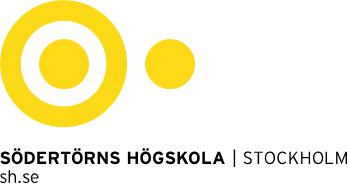 FS BILAGA BAKGRUNDSINFORMATIONSH Dnr XXXX-X.X.X-20XXVERSION 01-05-20XXBILAGA XAlfred Nobels allé 7, Flemingsberg • 141 89 Huddinge • 46 08 608 40 00 • Org.nr 202100–4896 • info@sh.seBAKGRUNDSINFORMATION PROJEKT: ”Titel på projekt”, (Projektet)Södertörns högskola (“SH”)Följande Bakgrundsinformation är härmed identifierad och godkänd av SH att använda för genomförandet av Projektet:Ej aktuelltNamn (“N”)Följande Bakgrundsinformation är härmed identifierad och godkänd av N att använda för genomförandet av Projektet:Presentationsmaterial som använts vid Referensgruppsmöte(2023-12-07) och Informationsmöte för polisen (2023-12-11)Analyser av Stockholms Stads Trygghetsundersökning.Sammanfattningar av projektets progress och anpassningar.